ANEXA Nr. 2(Anexa nr. 2 la normele metodologice)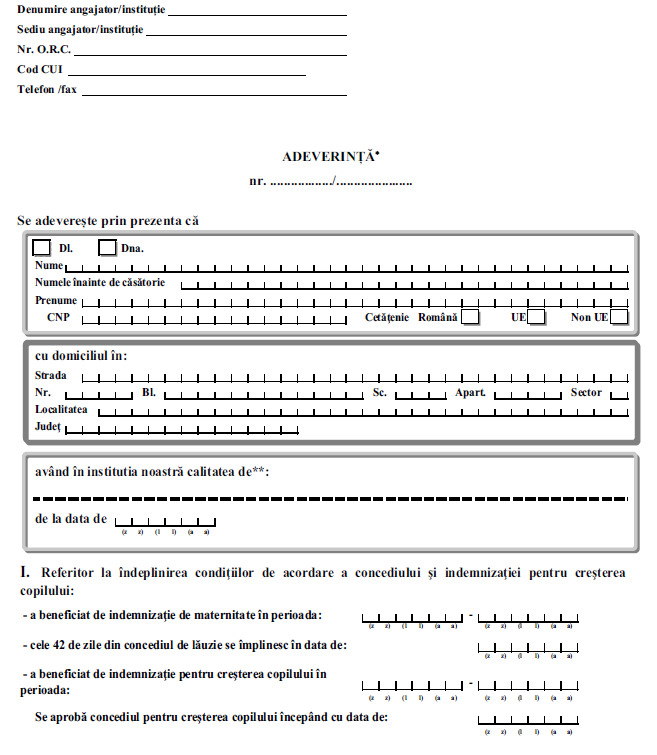 * Se va completa de către fiecare angajator/instituție care atestă una din situațiile în care persoana s-a aflat la un moment dat în interiorul celor 12 luni.** Se va trece calitatea persoanei. De ex. salariat cu contract individual de muncă pe perioadă nedeterminată/determinată, șomer, pensionar de invaliditate, etc.II. Referitor la veniturile realizate în ultimele 24 luni anterior datei nașterii copilului:Cunoscând prevederile din Codul penal cu privire la falsul în declarații, respectiv declararea necorespunzătoare a adevărului făcută unui organ sau instituții de stat declar pe proprie răspundere că datele și informațiile prezentate corespund realității.Nr. crt.PerioadaLunaAnulNr. zile lucrateNr. zile concediu medical/ concediu de odihnăNr. zile concediu fără plată formare și perfecționareNr. zile șomaj tehnic/indemnizație în baza art. XI din Ordonanța de urgență a Guvernului nr. 30/2020, aprobată cu modificări și completări prin Legea nr. 59/2020Venit net realizat
(lei)Venit net realizat
(lei)Venit net realizat
(lei)Venit net realizat
(lei)1luna nașterii copilului2prima lună anterioară lunii nașterii copilului3luna a 2-a anterioară lunii nașterii copilului4luna a 3-a anterioară lunii nașterii copilului5luna a 4-a anterioară lunii nașterii copilului6luna a 5-a anterioară lunii nașterii copilului7luna a 6-a anterioară lunii nașterii copilului8luna a 7-a anterioară lunii nașterii copilului9luna a 8-a anterioară lunii nașterii copilului10luna a 9-a anterioară lunii nașterii copilului11luna a 10-a anterioară lunii nașterii copilului12luna a 11-a anterioară lunii nașterii copilului13luna a 12-a anterioară lunii nașterii copilului14luna a 13-a anterioară lunii nașterii copilului15luna a 14-a anterioară lunii nașterii copilului16luna a 15-a anterioară lunii nașterii copilului17luna a 16-a anterioară lunii nașterii copilului18luna a 17-a anterioară lunii nașterii copilului19luna a 18-a anterioară lunii nașterii copilului20luna a 19-a anterioară lunii nașterii copilului21luna a 20-a anterioară lunii nașterii copilului22luna a 21-a anterioară lunii nașterii copilului23luna a 22-a anterioară lunii nașterii copilului24luna a 23-a anterioară lunii nașterii copilului. . . . . . . . . .
(Numele/prenumele, Semnătura și ștampila reprezentantului legal)